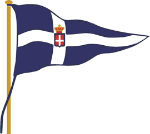 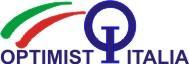 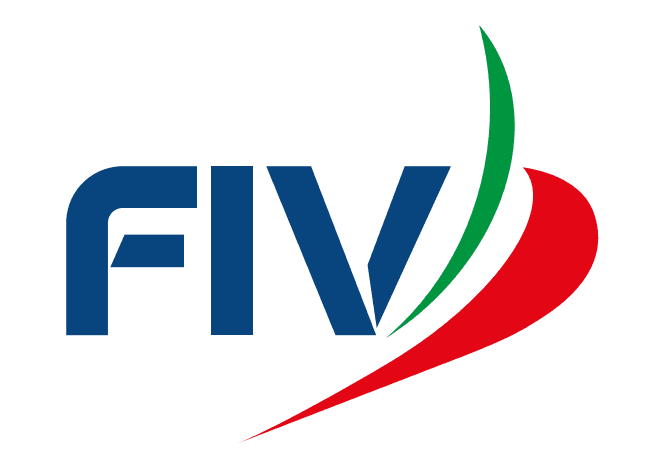 REGATA ZONALE DIVISIONE A OPTIMIST REGATA ZONALE DIVISIONE B OPTIMISTValida come VII Tappa del Campionato Zonale V Zona 2022“COPPA SANTA LUCIA”Napoli, 11 dicembre 2022BANDO DI REGATA COMITATO ORGANIZZATORE: Su delega della FIV, l’affiliato: R.Y.C.C. Savoia A.S.D.LUOGO E DATA: Napoli, 11 dicembre 2022Nel presente Bando di Regata e nelle Istruzioni di Regata sono utilizzate le seguenti abbreviazioni:CIS	- Codice internazionale dei segnaliAUC	- Albo Ufficiale dei ComunicatiCdR	- Comitato di RegataCdP	- Comitato delle ProtesteCT 	- Comitato TecnicoIdR	- Istruzioni di RegataRRS	- Regole di Regata della Vela World Sailing (WS) 2021-2024, RegolaSR	- Segreteria di RegataRCO	- Regole di Classe OptimistCO	- Comitato Organizzatore1 REGOLE:La manifestazione è governata dalle Regole” definite nelle RRS della Vela WS in vigore. 1.2 	La Normativa FIV per l’Attività Sportiva Nazionale Organizzata in Italia 2022 e le norme del Regolamento del campionato zonale Optimist V Zona sono da considerarsi Regola.1.3	La RRS 61.1 “Informare il Protestato” è integrata come segue:“Immediatamente dopo essere arrivata la barca protestante dovrà notificare al CdR la sua eventuale intenzione di protestare comunicando il numero della/e barca/barche che intende protestare”.1.4 	 La RRS 40 e il preambolo alla Parte 4 sono modificate come segue: 	a) La prima frase della RRS 40,1 è cancellata e sostituita con "Quando è in acqua ogni concorrente dovrà indossare sempre un dispositivo personale di galleggiamento (PFD) che sia conforme a quanto previsto dalla RCO 4.2.(a), eccetto per breve tempo mentre si cambia o sistema indumenti o equipaggiamenti personali. Le mute da sommozzatore o le tute stagne non sono dispositivi personali di galleggiamento".		b)  Aggiungere al preambolo della Parte 4 dopo “in regata”: “eccettuata la RRS 40.1 come               modificata al punto 1.5.a."Sarà in vigore l’Appendice “P” del RRS (Speciali Procedure per la Regola 42).Si applica la RRS 90.3(e).In caso di contrasto fra BdR e IdR queste ultime, e i successivi Comunicati Ufficiali, prevarranno a modifica della  RRS 63.7.2 ISTRUZIONI DI REGATA: Le Istruzioni di Regata saranno disponibili sul sito:https://www.racingrulesofsailing.org/documents/5100/event?name=vii-tappa-campionato-zonale-optimista partire dalle ore 16,00 del 10/12/20223 COMUNICATI L’Albo Ufficiale dei Comunicati (AUC) sarà solo ON-LINE al seguente link:https://www.racingrulesofsailing.org/documents/5100/event?name=vii-tappa-campionato-zonale-optimist3.1 Eventuali modifiche alle IdR,  apportate dal CdR, dal CT e/o dal CdP,  e altri Comunicati per i concorrenti potranno essere fatte sino a 2 ore prima dal segnale di avviso della prima prova in programma per la giornata. Modifiche al programma dovranno essere fatte entro le ore 19,00 del giorno precedente a quello in cui avranno effetto.3.2 	I segnali fatti a terra saranno esposti all’albero dei segnali posto sulla banchina del Circolo.3.3	[DP][NP] Nei giorni della manifestazione in cui sono in programma delle prove, le barche non dovranno lasciare l’Area loro assegnata finché non viene esposta la bandiera “D” (Delta del -CIS-). Se la bandiera “D” viene esposta con l’identificativo di una batteria, solo le barche di quella batteria potranno lasciare i posti loro assegnati e andare in acqua Il segnale di avviso o un altro segnale sarà esposto non prima di 40 minuti dopo l’esposizione della bandiera “D” e comunque non prima dell’orario programmato o differito quale dei tre sia il più tardivo. (ad integrazione dei Segnali di Regata).4  ELEGGIBILITA’ E ISCRIZIONE: La regata è aperta ai timonieri nati negli anni: 2007 - 2008 - 2009 - 2010 - 2011 (DIVISIONE A), 2012 - 2013 (DIVISIONE B) in possesso di tessera AICO e tessera FIV valide per l’anno in corso, con visita medica in corso di validità; del certificato di assicurazione per Responsabilità Civile della barca e del certificato di stazza dell’imbarcazione.5 QUOTA DI ISCRIZIONE E DOCUMENTAZIONELe iscrizioni dovranno pervenire alla Segreteria del Comitato Organizzatore entro le ore 17,00 del 9 dicembre ed essere effettuate oltre che attraverso la Piattaforma Elettronica FIV in uso, necessariamente anche per e-mail: infovela@ryccsavoia.it. La quota di iscrizione è di € 20,00 e potrà essere versata direttamente in Segreteria o con bonifico alle seguenti coordinate bancarie:R.Y.C.C. SAVOIA ASD IBAN: IBAN: IT 56 D 0306909 606100000104212. indicando in causale Nome, Cognome, Numero, Velico, e Circolo di appartenenza.Dovrà essere inviata un’unica email al seguente indirizzo: infovela@ryccsavoia.itindicando in oggetto, nell’ordine, il nome della manifestazione, il nome e cognome dell’atleta, il suo numero velico e la divisione di appartenenza.Tale mail dovrà avere come allegato la sotto elencata documentazione: Ricevuta della tassa di iscrizione; Assicurazione RC con copertura minima come da Normativa FIV per l’Attività Sportiva Nazionale Organizzata in Italia 2022 (non necessaria per chi in possesso di tessera FIV Plus); Riproduzione della tessera FIV.In caso di un unico Bonifico per più imbarcazioni indicare la manifestazione e i numeri velici di tutte le imbarcazioni da iscrivere.Al momento del perfezionamento dell’iscrizione chi avrà effettuato l'iscrizione  correttamente e inviato tutta la documentazione richiesta in una unica mail all’indirizzo sopra citato non avrà altra documentazione da presentare. Non sarà inoltre necessario firmare il modulo di liberatoria, accettazione informativa privacy e cessione diritti foto e video della manifestazione.La Segreteria di Regata aprirà alle ore 9,30 del 11/12/2022.6 PUBBLICITÀ:6.1 Nella manifestazione non è ammesso alcun genere di pubblicità individuale. Ai Concorrenti potrà essere richiesto di esporre la pubblicità scelta e fornita dall’CO, nei limiti previsti dalla Regulation 20 di WS. 7 PROGRAMMA DELLA REGATA: 7.1 La manifestazione si svolgerà secondo il seguente programma:11/12/2022	Ore 10,00 Coach Meeting;				Ore 11,00 segnale di avviso della prima prova.In ottemperanza alla Normativa FIV per l’Attività Sportiva Organizzata in Italia 2022 per la “Classe Optimist”, qualora la regata sia svolta con il sistema a batterie, a seguito di apposito comunicato, si applicano le Regole aggiuntive descritte nella Normativa per l’Attività Sportiva Organizzata in Italia 2022.7.2 	Il Segnale di Avviso di ogni prova successiva della giornata sarà dato non appena possibile.7.3 	Nessun segnale di avviso potrà essere dato oltre le ore 15,30 dell'ultimo giorno di regata ad eccezione di quella/e categoria/e che correrà/anno con il sistema a batteria per la quale, se una batteria parte entro le 15:30, l'ultima batteria dovrà partire entro i 30 minuti successivi (max entro le 16:00).7.4 	La premiazione sarà effettuata appena possibile al termine della manifestazione.7.5 	Sono in programma un massimo di 3 prove al giorno per entrambe le divisioni (A e B).7.6 	La regata è valida se viene disputata almeno una prova. 8 ISPEZIONE DELLE ATTREZZATURE: Scafo, vele, attrezzature ed equipaggiamento utilizzati durante la regata dovranno essere già stazzati (non si potrà sostituire la vela senza autorizzazione scritta del CT o, in mancanza, del CdR). Controlli di stazza potranno essere effettuati a campione anche (ma non solo) durante l’intervallo tra le prove della regata. Le barche dovranno gareggiare con il numero velico risultante sul certificato di stazza; eventuali cambiamenti dovranno essere autorizzati dal CT o dal CdR come meglio precisato al punto 11 delle IdR.9 SEDE DELL’EVENTO La regata si svolgerà nello specchio acqueo antistante Castel dell’Ovo10 SISTEMA DELLE PENALITA’10.1 	[DP][NP] Una barca che si sia auto-penalizzata o ritirata dovrà compilare modulo di auto-penalizzazione o di ritiro online: https://www.racingrulesofsailing.org/documents/5100/event?name=vii-tappa-campionato-zonale-optimist entro il tempo limite per le proteste. 10.2 	La penalità per infrazioni alle RCO sarà una penalità discrezionale (vedasi [DP]).11 PUNTEGGIO 11.1   	La classifica della manifestazione sarà stilata in applicazione della RRS A4 (punteggio minimo) e della Normativa FIV per l’Attività Sportiva Organizzata in Italia 2022.11.2	Nel caso di regate a batterie la RRS A5.2 o A5.3 è modificata così che I punteggi siano basati sul numero di barche assegnate alla flotta più numerosa. Se alla fine del giorno di regata alcune barche dovessero aver corso un numero di prove maggiore delle altre, i risultati della prova più recente saranno esclusi in modo tale che il risultato per tutte le barche sia basato sullo stesso numero di prove. Ciò, a modifica della RRS 60.1(b), non potrà costituire motivo di richiesta di riparazione.11.3	La classifica sarà stilata sulle prove portate a termine senza alcun tipo di scarto. Gli scarti della classifica del Campionato Zonale sono stabiliti dal suo Regolamento. 12 PERSONE DI SUPPORTO: Tutte le Persone di Supporto (allenatori/genitori/accompagnatori) dovranno accreditarsi compilando il modulo di registrazione disponibile al seguente link: https://www.racingrulesofsailing.org/documents/5100/event?name=vii-tappa-campionato-zonale-optimistdichiarando:le caratteristiche del proprio mezzo di assistenza;l’accettazione delle “regole per le barche di assistenza delle Persone di Supporto” descritte    nell’ADDENDUM B di questo Bando;i numeri velici e i nominativi dei concorrenti accompagnati;di essere in possesso di VHF.Le persone di supporto accreditate saranno soggette alle regole di cui al punto 1 del presente Bando e alle direttive tecniche del CdR e del CdP.Firmando questo modulo di registrazione la persona di supporto si assume la responsabilità di far scendere in acqua a regatare per l’intera durata della manifestazione gli atleti da lei accompagnati.13 RESPONSABILITA’ AMBIENTALERichiamando il Principio Base che cita: “I partecipanti sono incoraggiati a minimizzare qualsiasi impatto ambientale negativo dello sport della vela”, si raccomanda la massima attenzione per la salvaguardia ambientale in tutti i momenti che accompagnano la pratica dello sport della vela prima, durante e dopo la manifestazione. In particolare si richiama l’attenzione alla RRS 47 –Smaltimento dei Rifiuti– che testualmente cita: “I concorrenti e le persone di supporto non devono gettare deliberatamente rifiuti in acqua. Questa regola si applica sempre quando in acqua. La penalità per un’infrazione a questa regola può essere inferiore alla squalifica”.14 DICHIARAZIONE DI RISCHIO RESPONSABILITÀ:La RRS 3 cita: "La responsabilità della decisione di una barca di partecipare a una prova o di rimanere in regata è solo sua. Pertanto i partecipanti sono consapevoli che l'attività velica rientra tra quelle disciplinate dall'art.2050 del cc e che tutti partecipanti dovranno essere muniti di un tesseramento federale valido che garantisce la copertura infortuni, ivi compresi caso morte ed invalidità permanente"15 ASSICURAZIONE Tutte le imbarcazioni dovranno essere assicurate per Responsabilità Civile con il massimale minimo previsto dalla normativa FIV (€ 1.500.000,00), Il certificato di Assicurazione può essere sostituito dalla tessera FIV PLUS16 PREMI: Saranno premiati:i primi 3 classificati DIVISIONE A - Assoluti; le prime 3 classificate DIVISIONE A - Femminili; i primi 3 classificati DIVISIONE B - Assoluti; le prime 3 classificate DIVISIONE B - Femminili; il miglior timoniere nato nell’anno 2011;il miglior timoniere nato nell’anno 2013.Il CO si riserva di assegnare ulteriori premi speciali.Potranno essere sorteggiati anche altri gadget offerti da partner della Classe o del Circolo.17 DIRITTI FOTOGRAFICI E/O TELEVISIVI: I Concorrenti concedono pieno diritto e permesso al CO di pubblicare e/o trasmettere tramite con qualsiasi mezzo mediatico, ogni fotografia o ripresa filmata di persone o barche durante l’evento, inclusi spot pubblicitari televisivi e tutto quanto possa essere usato per i propri scopi editoriali o pubblicitari o per informazioni stampate.18 [DP][NP] TELECAMERE E APPARECCHIATURE ELETTRONICHE. 18.1	Il CO potrà richiedere alle barche di avere a bordo telecamere, apparecchiature sonore o apparecchiature per registrare la posizione. Informazioni derivanti dalla presenza di queste apparecchiature non potranno essere usate da una barca come evidenza nel corso di un’udienza (modifica la RRS 63.6).18.2	Le apparecchiature fornite, una volta installate a bordo secondo le istruzioni dell’CO, non dovranno essere manipolate in alcun modo dal concorrente o da una persona di supporto, a meno che questo non venga richiesto dalla stessa CO.19 LOGISTICA - INFORMAZIONI UTILI - ALBERGHI CONVENZIONATI: I circoli che abbiano bisogno di ospitalità dovranno contattare la SR all’indirizzo infovela@ryccsavoia.it entro il 9 dicembre 2022.                                                                                          IL COMITATO ORGANIZZATOREADDENDUM - BREGOLE PER LE BARCHE DI ASSISTENZA DEL PERSONALE DI SUPPORTOPREMESSA PER GLI ACCOMPAGNATORI DEI CONCORRENTIPRINCIPIO DI BASE:Comportamento sportivo e le regoleNello sport della vela i concorrenti sono governati da un insieme di regole che ci si aspetta essi osservino e facciano rispettare. Un principio fondamentale di sportività è che quando una barca infrange una regola e non sia esonerata essa deve prontamente eseguire una penalità appropriata o una azione appropriata, che può essere anche il ritirarsi.                                                                                                                                        _______Il principio di cui sopra è il primo insegnamento che deve essere trasmesso dagli educatori velici, qualunque sia la loro mansione specifica, ai propri discenti. Insegnarlo ai giovani è fondamentale!In questa manifestazione, ancor prima che siano eventualmente intervenuti gli Ufficiali di Regata per sanzionare possibili infrazioni alle regole da parte dei partecipanti, dovranno tempestivamente intervenire gli accompagnatori (team-leader, allenatori, istruttori, ecc.) inducendo i propri partecipanti che siano incorsi nella violazione di una regola ad eseguire la penalità prevista, ovvero, secondo i casi, a ritirarsi dalla prova o dalla manifestazione avendo, anche e comunque, l’accortezza di non generalizzare il ritiro a tutti i propri accompagnati.B.1	Il personale di supporto per ottenere il permesso di navigare nell’Area a loro riservata come da Appendice 1 delle IdR dovranno accreditarsi presso l’CO dichiarando a quali imbarcazioni sono collegati e l’accettazione delle regole che li riguardano. Essi riceveranno un permesso scritto ed un segnale identificativo da esporre sui loro mezzi. A partire dall’issata del segnale di avviso della prima batteria in partenza e durante le fasi delle partenze (cioè sino a quando tutte le batterie sono partite) i mezzi dovranno trovarsi nell’Area di Attesa (Waiting Area) posta sottovento alla linea di partenza e delimitata da due boette come indicato nell’Appendice 1.B.2	Un comportamento irregolare in tale contesto potrà essere sanzionato con una [DP].B.3	[DP] In aggiunta a quanto previsto al precedente punto B.1, Il personale di supporto dovrà rimanere all'esterno della Restricted Area finchè tutte le batterie in quella prova sono arrivate o il CdR segnala un differimento o una interruzione. Per osservare le barche durante una prova, le barche appoggio possono spostarsi da sottovento al vento attraverso il lato di sinistra tenendosi ben al di fuori dal confine della Restricted Area, ossia a circa 100 metri dall'area di regata. Le barche supporto possono, dopo l'ultima partenza dell’ultima batteria, spostarsi tra l'area di attesa e le aree poste presso l'arrivo attraversando il canale centrale. Le barche di supporto non devono transitare e sostare né sopravvento alla linea di arrivo né all’interno dell’area di ispezione e di sosta (rettangolo 50x100 mt. vedi disegno). Quando un membro del CdR o membro del CdP segnala a una barca appoggio di spostarsi più lontano dall'area di regata, questa barca dovrà farlo immediatamente. Questo non si applica ove sussista l’esigenza di prestare assistenza o soccorso ad una barca in difficoltà.B.4 	[DP][NP] I concorrenti, nell’intervallo tra l’arrivo di una prova e la partenza della successiva, potranno avvicinarsi esclusivamente a battelli accreditati (vedasi il precedente punto 20.1). B.5 	Tutti i mezzi accreditati devono aiutare le imbarcazioni dell’organizzazione nelle operazioni di sicurezza e prestare la massima assistenza a tutti i concorrenti.B.6	Gli allenatori sono invitati a disporre di un dispositivo VHF funzionante e registrare in segreteria il proprio numero di telefono per comunicazioni urgenti.B.7 	Tutte le persone di supporto, sempre quando in acqua, devono indossare il PFD.NPRegole che non possono essere oggetto di protesta barca contro barca (modifica laRRS 60.1(a))SPRegole per le quali il CdR può assegnare una penalità standard senza udienza (modificala RRS 63.1)DPRegole per le quali le penalità sono a discrezione del Comitato delle Proteste.